ПОСТАНОВЛЕНИЕ«_13___»___10____2021 года		№__313_____пос. ЭнемОб утверждении Положения о проверке достоверности  полноты сведений о доходах, об имуществе и обязательствахимущественного характера, представляемых гражданами, поступающими на должности руководителей муниципальных учреждений,и руководителями муниципальных учреждений     В соответствии с частью 7.1 статьи 8 Федерального закона «О противодействии коррупции», Федеральным законом от 29.12.2012 №280-ФЗ «О внесении изменений в отдельные законодательные акты Российской Федерации в части создания прозрачного механизма оплаты труда руководителей государственных (муниципальных) учреждений и представления руководителями этих учреждений сведений о доходах, об имуществе и обязательствах имущественного характера», в целях приведения муниципальной правовой базы в соответствие с действующим законодательством,-ПОСТАНОВЛЯЮ:1. Утвердить «Положение о проверке достоверности и полноты сведений о доходах, об имуществе и обязательствах имущественного характера, представляемых гражданами, поступающими на должности руководителей муниципальных учреждений, и руководителями муниципальных учреждений» согласно приложению к настоящему постановлению.2. Настоящее постановление разместить на официальном сайте администрации муниципального образования «Энемское городское поселение» в информационно-коммуникационной сети «Интернет».3. Контроль за исполнением настоящего постановления возложить на заместителя главы администрации МО «Энемское городское поселение» Цыганкову Е.А.Глава муниципального образования «Энемское городское поселение»					Х.Н. ХоткоПоложениео  проверке достоверности и полноты сведений о доходах, обимуществе и обязательствах имущественного характера, представляемых гражданами, поступающими на должности руководителей муниципальных учреждений, и руководителями муниципальных учреждений     1. Настоящий Порядок устанавливает порядок осуществления проверки достоверности и полноты сведений о доходах, об имуществе и обязательствах имущественного характера, а также о доходах, об имуществе и обязательствах имущественного характера своих супруга (супруги) и несовершеннолетних детей, представляемых гражданами, поступающими на должности руководителей муниципальных учреждений, и руководителями муниципальных учреждений, (далее - проверка).     2. Проверка осуществляется по решению учредителя муниципального учреждения или лица, которому такие полномочия предоставлены учредителем.     3. Проверку осуществляет уполномоченное лицо Администрации МО «Энемское городское поселение».     4. Основанием для осуществления проверки является информация, представленная в письменном виде в установленном порядке:     а) правоохранительными органами, иными государственными органами, органами местного самоуправления и их должностными лицами;     б) лицом, ответственным за профилактику коррупционных и иных правонарушений;     в) постоянно действующими руководящими органами политических партий и зарегистрированных в соответствии с законодательством Российской Федерации иных общероссийских общественных объединений, не являющихся политическими партиями;     г) средствами массовой информации.     6. Проверка осуществляется в срок, не превышающий 60 дней со дня принятия решения о ее проведении. Срок проверки может быть продлен до 90 дней учредителем муниципального учреждения или лицом, которому такие полномочия предоставлены учредителем.     7. При осуществлении проверки уполномоченное лицо вправе:     а) проводить беседу с гражданином, претендующим на замещение должности руководителя муниципального учреждения, а также с гражданином, замещающим должность руководителя муниципального учреждения;     б) изучать представленные гражданином, претендующим на замещение должности руководителя муниципального учреждения, а также гражданином, замещающим должность руководителя муниципального учреждения, сведения о доходах, об имуществе и обязательствах имущественного характера и дополнительные материалы;     в) получать от гражданина, претендующего на замещение должности руководителя муниципального учреждения, а также от гражданина, замещающего должность руководителя муниципального учреждения, пояснения по представленным им сведениям о доходах, об имуществе и обязательствах имущественного характера и материалам.     8. Учредитель муниципального учреждения или лицо, которому такие полномочия предоставлены учредителем, обеспечивает:     а) уведомление в письменной форме гражданина, замещающего должность руководителя муниципального учреждения, о начале в отношении его проверки - в течение 2 рабочих дней со дня принятия решения о начале проверки;     б) информирование гражданина, замещающего должность руководителя муниципального учреждения, в случае его обращения о том, какие представленные им сведения, указанные в пункте 1 настоящего Положения, подлежат проверке, - в течение 7 рабочих дней со дня обращения, а при наличии уважительной причины - в срок, согласованный с указанным лицом.     9. По окончании проверки учредитель муниципального учреждения или лицо, которому такие полномочия предоставлены учредителем, обязаны ознакомить лицо, замещающее должность руководителя муниципального учреждения, с результатами проверки.     10. Лицо, замещающее должность руководителя муниципального учреждения, вправе:     а) давать пояснения в письменной форме в ходе проверки, а также по результатам проверки;     б) представлять дополнительные материалы и давать по ним пояснения в письменной форме.     11. По результатам проверки учредитель муниципального учреждения или лицо, которому такие полномочия предоставлены учредителем, принимают одно из следующих решений:     а) назначение гражданина, претендующего на замещение должности руководителя муниципального учреждения, на должность руководителя муниципального учреждения;     б) отказ гражданину, претендующему на замещение должности руководителя муниципального учреждения, в назначении на должность руководителя муниципального учреждения;     в) применение к лицу, замещающему должность руководителя муниципального учреждения, мер дисциплинарной ответственности.     12. При установлении в ходе проверки обстоятельств, свидетельствующих о наличии признаков преступления или административного правонарушения, материалы об этом представляются в соответствующие государственные органы.     13. Подлинники справок о доходах, расходах, об имуществе и обязательствах имущественного характера, а также материалы проверки, поступившие к учредителю муниципального учреждения или лицу, которому такие полномочия предоставлены учредителем, хранятся ими в соответствии с законодательством Российской Федерации об архивном деле.                    РЕСПУБЛИКА АДЫГЕЯ             ТАХТАМУКАЙСКИЙ РАЙОНАДМИНИСТРАЦИЯМУНИЦИПАЛЬНОГО ОБРАЗОВАНИЯ« ЭНЕМСКОЕ ГОРОДСКОЕ ПОСЕЛЕНИЕ»Индекс 385132,  п. Энем ул. Чкалова,13 (887771)  43-4-32; (887771) 44-2-71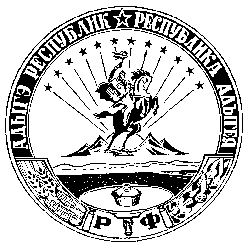 АДЫГЭ РЕСПУБЛИК ТЭХЪУТЭМЫКЪОЕ   РАЙОНМУНИЦИПАЛЬНЭ ЗЭХЭТ«ИНЭМ  КЪЭЛЭ  ТIЫСЫПIЭ»ИАДМИНИСТРАЦИЙИндекс 385132,  п. Энемур. Чкаловэм ыцIэкIэ щытыр, 13(887771) 43-4-32; (87771) 44-2-71Приложение № 1к постановлению главы МО«Энемское городское поселение» от «__13_»__10__2021г. № __313____